НАРУЧИЛАЦЈАВНО ПРЕДУЗЕЋЕ „ЕЛЕКТРОПРИВРЕДА СРБИЈЕ“ БЕОГРАД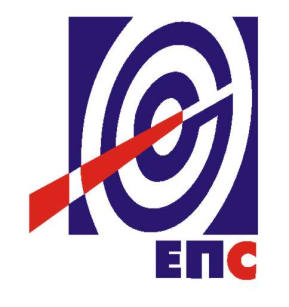 ПРВА ИЗМЕНА КОНКУРСНЕ ДОКУМЕНТАЦИЈЕза подношење понуда у отвореном поступку за јавну набавку добара бр. ЦЈН/02/2017ХЛОРОВОДОНИЧНА КИСЕЛИНА (HCl) 35% (31-37%)(заведено у ЈП ЕПС број 12.01.-408698/12-17 од 01.09.2017. године)септембар 2017. годинеНа основу члана 63. став 5. и члана 54. Закона о јавним набавкама („Сл. гласник РС”, бр. 124/12, 14/15 и 68/15) Комисија је сачинила:ПРВУ ИЗМЕНУКОНКУРСНЕ ДОКУМЕНТАЦИЈЕза јавну набавку добарабр. ЦЈН/02/20171.На страни 4. конкурсне документације у тачки 3.1 мења се табела са количинама добара које су предмет набавке. 2.На страни 38. конкурсне докуемнтације мења се количина у Обрасцу структуре цене.3.На страни 52. и 55. конкурсне документације мења се члан 1. и члан 6. у Моделу уговора. У наставку су наведене измене конкурсне документације.Измена конкурсне документације се објављује на Порталу УЈН и Интернет страници Наручиоца.Понуда за предметну јавну набавку мора бити сачињена у складу са изменама конкурсне документације за јавну набавку бр. ЦЈН/02/2017.Рок за подношење понуда је 25.09.2017. године до 10.00 часова.                                                                           Комисија за ЦЈН/02/2017                                                          именована Решењем бр. 12.01.-408598/3-17Доставити:- Комисији- АрхивиСПЕЦИФИКАЦИЈА  ПО КОЛИЧИНАМА И ПАРИТЕТУ                                                                                                        ИЗМЕЊЕН ОБРАЗАЦ 2ОБРАЗАЦ СТРУКУТРЕ ЦЕНЕ ЗА ЦЈН/02/2017Напомена-Уколико група понуђача подноси заједничку понуду овај образац потписује и оверава носилац посла.- Уколико понуђач подноси понуду са подизвођачем овај образац потписује и оверава печатом понуђач.  Упутство за попуњавање Обрасца структуре ценеПонуђач треба да попуни образац структуре цене на следећи начин: у колону 5. уписати колико износи јединична цена без ПДВ; у колону 6. уписати колико износи јединична цена са ПДВ; у колону 7. уписати колико износи укупна цена без ПДВ и то тако што ће помножити јединичну цену без ПДВ (наведену у колони 5.) са траженим обимом-количином (која је наведена у колони 4.);  у колону 8. уписати колико износи укупна цена са ПДВ и то тако што ће помножити јединичну цену са ПДВ (наведену у колони 6.) са траженим обимом количином (која је наведена у колони 4.).у ред бр. I – уписује се укупно понуђена цена за све позиције без ПДВ (колона бр. 7),у ред бр. II – уписује се укупан износ ПДВ,у ред бр. III – уписује се укупно понуђена цена са ПДВ (ред бр. I + ред.бр. II)На место предвиђено за место и датум уписује се место и датум попуњавања обрасца структуре цене.На  место предвиђено за печат и потпис понуђач печатом оверава и потписује образац структуре цене.8. ИЗМЊЕН МОДЕЛ УГОВОРАУ складу са датим Моделом уговора и елементима најповољније понуде биће закључен Уговор о јавној набавци. Понуђач дати Модел уговора потписује, оверава и доставља у понуди.УГОВОРНЕ СТРАНЕЈавно предузеће „Електропривреда Србије“ Београд, Улица царице Милице бр. 2, матични број: 20053658, ПИБ 103920327, текући рачун 160-700-13, Banca Intesа, а.д. Београд, које заступа законски заступник, Милорад Грчић, в.д. директора (у даљем тексту: Купац)  и_________________ из ________, ул. ____________, бр.____, матични број: ___________, ПИБ ___________, текући рачун _________________код банке,________________, кога заступа  __________________, _____________, (као лидер у име групе понуђача),________________ из ________, ул. ____________, бр.____, матични број: ___________, ПИБ ___________, текући рачун _________________код банке, кога заступа __________________, _____________, (као члан групе понуђача), (у даљем тексту: Продавац) Продавац је део набавке која је предмет овог уговора поверио Подизвођачу: ___________ из ________, ул. ____________, бр.____, матични број: ___________, ПИБ: ___________, текући рачун _________________код банке, кога заступа __________________, _____________, (у даљем тексту: Подизвођач),(у даљем тексту заједно: Уговорне стране)закључиле су у Београду, дана __________.године следећи:УГОВОР О КУПОПРОДАЈИ ДОБАРАУВОДНЕ ОДРЕДБЕИмајући у виду:  да је Наручилац спровео отворени поступак јавне набавке, сагласно члану 32. Закона о јавним набавкама  („Службени гласник РС“ број 124/2012, 14/2015 и 68/2015), (у даљем тексту: Закон) за јавну набавку добара „Хлороводонична киселина (HCl) 35% (31-37%)“ (у даљем тексту добра) ЈН ЦЈН/02/2017;да је Позив за подношење понуда у вези предметне јавне набавке објављен на Порталу јавних набавки дана ______ године, као и на интернет страници  Купца;да Понуда Понуђача у отвореном поступку за ЈН број  ЦЈН/02/2017, која је заведена код Купца под ЈП ЕПС  бројем ______ од _____.2017. године у потпуности одговара захтеву Купца из позива за подношење понуда и Конкурсној документацији; да је Купац, на основу Понуде Продавца  и Одлуке о додели Уговора, изабрао Продавца за реализацију испоруке добара, јавна набавка број  ЦЈН 02/2017.ПРЕДМЕТ УГОВОРАЧлан 1.Предмет Уговора о купопродаји (даље: Уговор) је „Хлороводонична киселина (HCl) 35% (31-37%)“ у укупној количини од 4.516.000 kg (у даљем тексту: добра) за потребе  Купца односно његових  огранака и то: Огранак РБ Колубара – Топлана Вреоци, у укупној количини од 360.000 kg;ТЕНТ А, Богољуба Урошевића 44, Обреновац, у укупној количини од 2.100.000 kg;ТЕНТ Б, Ушће, у укупној количини од 600.000 kg;ТЕМ Свилајнац Кнеза Милоша 89, у укупној количини од 56.000 kg;ТЕК Велики Црљени, 3. Октобра 146, у укупној количини од 100.000 kg;ТЕ-КО Костолац ТЕ Костолац А, Николе Тесле 5-7, у укупној количини од 400.000 kg;ТЕ-КО Костолац ТЕ Костолац А, Николе Тесле 5-7, у укупној количини од 900.000 kg,Панонске ТЕ-ТО Нови Сад, VII улица бр. 102, 21105 Нови Сад, у укупној количини од 140.000 kg.Продавац се обавезује да за потребе Купца односно  огранака ЈП ЕПС испоручи уговорена добра из става 1. овог члана у уговореном року, на пaритeту испоручено  у месту складишта Огранка ЈП ЕПС/ DAP складишта  Огранка ЈП ЕПС INCOTETMS 2010, [напомена: коначан текст у Уговору зависи од тога да ли је домаћи или страни Продавац], у свему према Конкурсној документацији за предметну јавну набавку, Понуди Продавца број _______од ___________. године, и Техничкој спецификацији,  који као Прилог бр. 1, Прилог бр.2 и Прилог бр. 3 чине саставни део овог Уговора.Купац задржава право да, према текућим потребама Огранака ЈП ЕПС купи мање количине добара од количина утврђених у ставу 1. овог члана, а  Продавац прихвата да тако утврђену/е количине испоручи у складу са Уговором, по ценама утврђеним у Понуди.Члан 2.Овај Уговор и његови прилози сачињени су на српском језику. На овај Уговор примењују се закони Републике Србије. У случају спора, меродавно право је право Републике Србије.УГОВОРЕНА ВРЕДНОСТ Члан 3.Укупна вредност добара из члана 1. овог Уговора износи __________________ (словима: ________________________) RSD/ЕUR, без пореза на додату вредност.Уговорена вредност из става 1. овог члана увећава се за порез на додату вредност у складу са прописима Републике Србије.Цена добра из става 1. овог члана утврђена је на паритету испоручено  у месту складишта Огранка ЈП ЕПС/ DAP складишта  Огранка ЈП ЕПС INCOTETMS 2010, [напомена: коначан текст у Уговору зависи од тога да ли је домаћи или страни Продавац], и обухвата све трошкове које има Продавац у вези испоруке на начин како је регулисано овим Уговором. Јединична цена Хлороводоничне киселине (HCl) 35% (31-37%)  износи ________ динара/ЕУР по килограму, без обрачунатог ПДВ и  утврђена је на паритету испоручено  у месту складишта  Огранка ЈП ЕПС/ DAP складишта  Огранка ЈП ЕПС INCOTETMS 2010, [напомена: коначан текст у Уговору зависи од тога да ли је домаћи или страни Продавац], ], у свему према Структури цене, која као прилог 5. чини саставни део овог Уговора.У цену су урачунати сви трошкови који се односе на предмет јавне набавке и који су одређени Конкурсном документацијом.У цену  добара урачунат је и превоз ауто-цистернама, испорука, као и трошкови заштитних средстава потребних за спречавање, оштећења или губитак уговорених добара, прибављање потребних дозвола, које могу бити захтеване од стране надлежних органа, везано за испоруку добара, која су предмет овог Уговора.Након закључења Уговора, уколико од датума закључења уговора до момента настанка ДПО дође до промене средњег курса EUR према подацима Народне Банке Србије за више од 5%, цена се може кориговати до истека уговореног рока за испоруку добара, зависно од промена курса EUR. Промена уговорене цене ће се извршити на следећи начин:Где је:Ц - нова ценаЦ0 - уговорена ценаЕURТ -средњи курс EUR на дан ДПО (курсна листа НБС)ЕUR0 -средњи курс EUR на дан закључења уговора (курсна листа НБС)Продавац има право да тражи промену цене када дође до повећања курса, док у случају смањења курса Продавац има обавезу да  прихвати нижу цену.Продавац доставља курсну листу НБС на дан формирања цене, као доказ на основу којег се врши обрачун промене цене (напомена: у случају да је цена изражена у RSD)НАЧИН ФАКТУРИСАЊА И ПЛАЋАЊАЧлан 4.Продавац се обавезује да, по извршеној испоруци добара из члана 1. овог Уговора, испостави оригинал рачун директно Купцу, односно  Огранку ЈП ЕПС, коме је испорука уговорених добара извршена, у року од 3 (словима: три) дана, од дана извршене испоруке.  Рачун се испоставља на основу потписаног отпремног документа од Купца – Огранка ЈП ЕПС и Продавца, с друге стране, или потписаног Записника о извршеној испоруци – без примедби.У случају да је у питању домаћи Продавац, који је уговорио цену у EUR, фактурисање се врши у динарима прерачунато по средњем курсу НБС на датум испоруке, односно датум пријема добара у складиште огранака ЈП ЕПС. Као дан пријема добара у складиште огранака ЈП ЕПС је моменат настанка ДПО . [напомена: коначан текст у Уговору зависи од тога да ли је Продавац домаћи или страни, од статуса чланова групе понуђача, као и од начина на који је уређено плаћање Споразумом Члан 5.Плаћање цене за испоручену количину добара, Купац – Огранак ЈП ЕПС врши ће сукцесивно, након сваке појединачне испоруке, на рачун Продавца, у року до 45 (словима: четрдесетпет) дана од дана пријема исправног рачуна на вредност испорученог добра  из члана 3. овог Уговора и отпремног документа, потписаног од Купца – Огранка ЈП ЕПС и Продавца или  потписаног Записника о изваршеној испоруци – без , од Купца – Огранка ЈП ЕПС и Продавца, који као Прилог 4. чини саставни део овог уговор.У испостављеном рачуну и отпремници, Продавац је дужан да се придржава тачно дефинисаних назива робе из конкурсне документације и прихваћене понуде (из Обрасца структуре цене). Рачуни који не одговарају наведеним тачним називима, ће се сматрати неисправним. Уколико, због коришћења различитих шифрарника и софтверских решења није могуће у самом рачуну навести горе наведени тачан назив, Продавац је обавезан да уз рачун достави прилог са упоредним прегледом назива из рачуна са захтеваним називима из конкурсне документације и прихваћене понуде.У случају примене корекције цене Продавац ће издати рачун на основу уговорене јединичне цене увећане/умањене за корекцију цене, а износ  корекције цене ће се  исказати у прилогу рачуна.Рок плаћања почиње да тече од дана пријема исправног рачуна са захтеваном пратећом документацијом. Плаћање цене за испоручену количину добра за цену изражену у еврима домаћем Продавцу (као и домаћем члану групе понуђача), [напомена: осим ако је Споразумом о заједничком наступању одређено да се плаћање врши преко Лидера], извршиће се у динарској противредности по средњем курсу НБС на дан плаћања.Плаћања страном Продавцу се врши дознаком у ЕUR, на његов девизни рачун у складу са његовим инструкцијама. [напомена: коначан текст у Уговору зависи од тога да ли је Продавац домаћи или страни, од статуса чланова групе понуђача, као и од начина на који је уређено плаћање Споразумом о заједничком наступању]РОК И МЕСТО ИСПОРУКЕЧлан 6.Током периода трајања Уговора, Продавац се обавезује да испоруку добара врши сукцесивно, на захтев  Kупца, а најкасније у року од 24 (словима:двадесетчетири) часа од писмене наруџбенице Купца, на паритету испоручено у месту складишта сваког Огранка ЈП ЕПС / DAP складишта  сваког Огранка ЈП ЕПС INCOTETMS 2010 [ напомена: коначан текст у Уговору зависи од тога да ли је домаћи или страни Продавац].Прелазак својине и ризика на испорученим добрима која се испоручују по овом Уговору, са Продавца на Купца, прелази на дан испоруке. Као датум испоруке сматра се датум пријема добара у складиште Огранака ЈП ЕПС. Продавац се обавезује да, у оквиру утврђене динамике, отпрему, транспорт и испоруку добара организује тако да се пријем добара у складишта Огранака ЈП ЕПС врши   у свему у  складу са инструкцијама и захтевима Купца. Продављац је дужан да спроведе организацију рада, којом ће се обезбедити благовремени пријем добара у  складишта огранака ЈП ЕПС, а најкасније до 14:00 часова.Место испоруке је на адреси Купца, Огранака Купца на следећим локацијама:РБ Колубара - Топлана Вреоци, ТЕНТ А, Богољуба Урошевића 44, Обреновац;ТЕНТ Б, Ушће;ТЕМ Свилајнац Кнеза Милоша 89, Свилајнац;ТЕК Велики Црљени, 3. Октобра 146, Велики Црљени;ТЕ-КО Костолац ТЕ Костолац А, Николе Тесле 5-7, Магацин, Костолац;ТЕ-КО Костолац ТЕ Костолац Б, Николе Тесле 5-7, Магацин, Костолац;Панонске ТЕ-ТО Нови Сад, VII улица бр. 102, 21105 Нови Сад.Члан 7.Продавац је дужан да достави Обавештење о испоруци, које као прилог 6. чини саставни део овог Уговора, Купцу и потврди му време испоруке факсом или e-mail, одмах по добијању његове писане наруџбенице. Обавештење из претходног става  садржи  следеће податке: број Уговора, у складу са којим се врши испорука, датум отпреме, назив и регистарски број превозног средства којим се врши транспорт, количину, вредност пошиљке и очекивани час приспећа испоруке у место складиштења Огранака ЈП ЕПС, коме се добро испоручује. Купац је дужан да, у складу са обавештењем Продавца, организује благовремено преузимање добара у времену од 07,00 до 14:00 часова.Члан 8.Продавац је дужан да испоручи добра из члана 1. овог уговора у складу са Понудом, чији квалитет одговара техничким захтевима  за хлороводоничну киселину (HCl) 35% (31-37%), законским прописима и стандардима Републике Србије.Испоруку добара из члана 1. овог уговора, обавезно прати следећа документација: -  Упутство о коришћењу и складиштењу;-  Отпремни документ (отпремница/CMR)   који садржи количину и датум утовара, потписан од стране Продавца -  сертификат о квалитету издат у складу по методима Републике Србије или          међународно прихваћеним методимаМSDS листа (Безбедносни лист на српском језику, који мора бити у складу са важећим Правилником о  садржају безбедносног листа, Законом о хемикалијама, и Правилником о класификацији, паковању, обележавању и оглашавању хемикалије и одређеног производа у складу са глобално хармонизованим системом за класификацију и обележавање UN)  Уколико испоруку не прати документација из става 2. овог члана, испорука се не може сматрати уредно извршеном.КВАЛИТАТИВНИ И КВАНТИТАТИВНИ ПРИЈЕМЧлан 9.Квантитативни пријемКупац -  Огранак ЈП ЕПС, коме се добра испоручују, обавезује се да по приспећу добара у место складиштења, без одлагања изврши квантитативни пријем. Купац - Огранак ЈП ЕПС, коме се добра испоручују,  може одложити квантитативни пријем док му Продавац не достави исправе које су за ту сврху неопходне, али је дужан да опомене Продавца да му те исправе без одлагања достави. Квантитативни пријем добара врши се комисијски, у присуству овлашћених представника Продавца и Купца -  Огранка ЈП ЕПС, коме се добра испоручују. Приликом кватитативног пријема  утврђује се количина и вредност извршене испоруке у место складиштења. Уколико се приликом квантитативног пријема добара установи неки недостатак или недостајућа количина, одмах ће се ставити приговор Продавцу и о томе сачинити Записник.Продавац се обавезује да ће одмах, а најкасније с првом наредном испоруком, испоручити добра, односно количину која није испоручена или је погрешно испоручена или оштећена током транспорта, саобразно уговореном квалитету и количини, бесплатно, на паритету испоручено у месту складишта сваког Огранка ЈП ЕПС/ DAP складишта  сваког Огранка ЈП ЕПС INCOTETMS 2010 [напомена: коначан текст у Уговору зависи од тога да ли је домаћи или страни Продавац], при чему преузима и плаћање свих трошкова, као и обавезу да ће за такву испоруку обештетити Купца за све друге трошкове које је због тога имало.У случају неслагања Купаца и Продавца о битним елементима испоруке, контролу извршене испоруке извршиће правно лице које је за тај посао регистровано и о томе сачинити свој записник. Трошкове ове контроле сноси Продавац. Члан 10.Квалитативни пријемКупац -  Огранак ЈП ЕПС је обавезан да по квантитативном пријему испоруке добара, без одлагања, утврди квалитет испорученог добра  чим је то према редовном току ствари и околностима могуће, а најкасније у року од 8 (словима: осам) дана. Купац - Огранак ЈП ЕПС може одложити утврђивање квалитета испорученог добра док му Продавац не достави исправе које су за ту сврху неопходне, али је дужно да опомене Продавца да му их без одлагања достави. Уколико се утврди да квалитет испорученог добра не одговара уговореном, Купац - је обавезан да Продавцу стави писмени приговор на квалитет, без одлагања, а најкасније у року од 3 (словима: три) дана од дана кадa је утврдио да квалитет испорученог добра не одговара уговореном.Када се, после  извршеног квалитативног  пријема, покаже да испоручено добро има неки скривени недостатак, Купац је обавезан да Продавцу стави приговор на квалитет без одлагања, чим утврди недостатак. Продавац је обавезан да у року од 7 (словима: седам) дана од дана пријема приговора из става 3. и става 4. овог члана, писмено обавести Купца о исходу рекламације.Купац, који је Продавцу благовремено и на поуздан начин ставио приговор због утврђених недостатака у квалитету добра, има право да, у року остављеном у приговору, тражи од Продавца: да отклони недостатке о свом трошку, ако су мане на добрима отклоњиве, или да му испоручи нове количине добра без недостатака о свом трошку и да испоручено  добро са недостацима о свом трошку преузме илида одбије пријем добра са недостацима.У сваком од ових случајева, Купац има право и на накнаду штете. Поред тога, и независно од тога, Продавац одговара Купцу и за штету коју је овај, због недостатака на испорученом добру, претрпео на другим својим добрима и то према општим правилима о одговорности за штету.Продавац је одговоран за све недостатке и оштећења на добрима, која су настала и после преузимања истих од стране Купца - Огранка ЈП ЕПС, чији је узрок постојао пре преузимања (скривене мане).Члан 11.У случају неслагања Продавца са извршеним квалитативним пријемом, као и неприхватања или оспоравања приговора, контролу извршене испоруке добара извршиће независна лабораторија, одобрена од стране Продавца и Купца. Одлука независне лабораторије биће коначна. Одлука независне лабораторије за контролу ни у ком случају не ослобађа Продавца од његових обавеза и одговорности из овог Уговора.Трошкове контроле из става 1. овог члана сноси Продавац.УГОВОРНА КАЗНА ЗБОГ ЗАКАШЊЕЊА У ИСПОРУЦИЧлан 12.Уколико Продавац не испуни своје обавезе или не испоручи добра у уговореном року и уговореној динамици, из разлога за које је одговоран, и тиме занемари уредно извршење овог Уговора, обавезан је да плати уговорну казну, обрачунату на вредност добара која нису испоручена.Уговорна казна се обрачунава од првог дана од истека уговореног рока испоруке из члана 6. овог Уговора и износи 0,5% уговорене вредности неиспоручених добара дневно, а највише до 10% укупно уговорене вредности добара, без пореза на додату вредност.Плаћање уговорне казне, из става 1. овог члана,  дoспeвa у рoку до 45 (словима: четрдесетпет) дaнa oд дaнa пријема од стране Продавца, фактуре Купца испостављене по овом основу.У случају закашњења са испоруком дужег од 20 (словима: двадесет) дана, Купац има право да једнострано раскине овај Уговор и од Продавца захтева накнаду штете и измакле добити.Члан 13.У случају да у току важења уговора Продавац не изврши уговорене обавезе, а Купац рекламира  квалитет добара, или Продавац прекорачи рок испоруке у складу са закљученим Уговором, Купац може да наплати средство финансијског обезбеђења по основу доброг извршења посла и да једнострано раскине Уговор.СРЕДСТВА ФИНАНСИЈСКОГ ОБЕЗБЕЂЕЊАЧлан 14.Продавац је обавезан да у тренутку потписивања Уговора, а најкасније у року од 10 (словима: десет) дана од дана обостраног потписивања од законских заступника Уговорних страна, као одложни услов из чл. 74. ст. 2. Закона о облигационим односима  ("Сл. лист СФРJ", бр. 29/78, 39/85, 45/89 - oдлукa УСJ и 57/89, "Сл. лист СРJ", бр. 31/93 и "Сл. лист СЦГ", бр. 1/2003 - Устaвнa пoвeљa) (даље: ЗОО) преда Купцу, као средство финансијског обезбеђења за добро извршење посла у износу од 10% од укупне вредности уговора, без ПДВ, неопозиву, безусловну (без права на приговор) и на први позив наплативу банкарску гаранцију, која мора трајати најмање 30 (словима:тридесет) дана дуже од уговореног рока испоруке добара, а евентуални продужетак тог рока има за последицу и продужење рока важења гаранције за исти број дана за који ће бити продужен рок за извршење обавеза по овом Уговору . Уговорне стране су сагласне, да Купац може, без било какве претходне сагласности, Продавцу поднети на наплату средство финансијског обезбеђења из става 1. овог члана, у случају да Продавац  не изврши у целости или неблаговремено, делимично или неквалитетно изврши испоруку добара.У случају да је пословно седиште банке гаранта у Републици Србији у случају спора по овој Гаранцији, утврђује се надлежност суда у Београду и примена материјалног права Републике Србије. У случају да је пословно седиште банке гаранта изван Републике Србије у случају спора по овој Гаранцији, утврђује се надлежност Сталне арбитраже при ПКС уз примену Правилника ПКС и процесног и материјалног права Републике Србије.У случају да Продавац поднесе банкарску гаранцију стране банке, Продавац подноси гаранцију стране банке само ако је тој банци додељен кредитни рејтинг коме одговара најмање ниво кредитног квалитета 3 (инвестициони ранг).ВИША СИЛА Члан 15.Под дејством више силе сматра се случај који ослобађа од одговорности за извршавање свих или неких уговорених обавеза и за накнаду штете за делимично или потпуно неизвршење уговорних обавеза, за ону Уговорну страну код које је наступио случај више силе, или обе Уговорне стране када је код обе Уговорне стране наступио случај више силе, а извршење обавеза које је онемогућено због дејства више силе, одлаже се за време њеног трајања. Уговорна страна којој је извршавање испоруке добара онемогућено услед дејства више силе је у обавези да одмах, без одлагања, а најкасније у року од 48 (словима: четрдесетосам) часова, од часа наступања случаја више силе, писаним путем обавести другу Уговорну страну о настанку више силе и њеном процењеном или очекиваном трајању, уз достављање доказа о постојању више силе.За време трајања више силе свака Уговорна страна сноси своје трошкове и ниједан трошак, или губитак једне и/или обе Уговорне стране, који је настао за време трајања више силе, или у вези дејства више силе, се не сматра штетом коју је обавезна да надокнади друга Уговорна страна, ни за време трајања више силе, ни по њеном престанку.Уколико деловање више силе траје дуже од 30 (словима:тридесет) календарских дана, Уговорне стране ће се договорити о даљем поступању у извршавању одредаба овог Уговора – одлагању испуњења и о томе ће закључити анекс овог Уговора, или ће се договорити о раскиду овог Уговора, с тим да у случају раскида Уговора по овом основу – ниједна од Уговорних страна не стиче право на накнаду било какве штете.У случају из претходног става овог члана Уговора Купац ће поступати у складу са чланом 115. Закона.РАСКИД УГОВОРАЧлан 16.Ако Продавац не испуни овај Уговор, или ако не буде квалитетно и о року испуњавао своје обавезе, или, упркос писмене опомене Купца, крши одредбе овог уговора, Купац има право да констатује непоштовање одредби Уговора и о томе достави Продавцу писану опомену.Ако Продавац не предузме мере за извршење овог Уговора, које се од њега захтевају, у року од 8 (словима: осам) дана по пријему писане опомене, Купац може у року од наредних 5 (словима: пет) дана да једнострано раскине овој Уговор по правилима о раскиду Уговора због неиспуњења.У случају раскида овог Уговора, у смислу овог члана, Уговорне стране ће измирити своје обавезе настале до дана раскида.Уколико је до раскида Уговора дошло кривицом једне Уговорне стране, друга страна има право на накнаду штете и измакле добити по општим правилима облигационог права.ЗАКЉУЧИВАЊЕ И СТУПАЊЕ НА СНАГУ Члан 17.Овај Уговор сматра се закљученим када га потпишу законски заступници Уговорних страна, а ступа на снагу када Продавац у складу са роковима из члана 14. овог Уговора достави средство финансијског обезбеђења. ВАЖНОСТ УГОВОРАЧлан 18.Овај Уговор се закључује за период од 12 (словима: дванаест) месеци рачунајући од ступања Уговора на снагу, односно до утрошка вредности овог Уговора.Уколико се уговорена средства утроше пре истека уговореног рока, Уговор ће се сматрати извршеним.Обавезе по  овом Уговору које доспевају у наредној години, Купац ће реализовати највише до износа средстава која ће за ту намену бити одобрена  у Годишњем плану пословања за године у којима ће се плаћати уговорене обавезе.ИЗМЕНЕ ТОКОМ ТРАЈАЊА УГОВОРАЧлан 19.Уговорне стране су сагласне да се евентуалне измене и допуне овог Уговора изврше у писаној форми – закључивањем анекса у складу са прописима о јавним набавкама.Купац може, након закључења Уговора, повећати обим предмета Уговора, с тим да се вредност Уговора може повећати максимално до 5% од укупно вредности Уговора из члана 3.Купац може да дозволи промену цене или других битних елемената Уговора из објективних разлога као што су: виша сила, измена важећих законских прописа, мере државних органа, настале околности које отежавају испуњење обавезе једне Уговорне стране или се због њих не може остварити сврха овог УговораЗАВРШНЕ ОДРЕДБЕЧлан 20.Ниједна Уговорна страна нема право да неку од својих права и обавеза из овог Уговора уступи, прода нити заложи трећем лицу без претходне писане сагласности друге Уговорене сране.Члан 21.Уколико у току трајања обавеза из овог Уговора дође до статусних промена код Уговорних страна, права и обавезе прелазе на одговарајућег правног следбеника.Након закључења и ступања на правну снагу овог Уговора, Купац може да дозволи, а Продавац је обавезан да прихвати промену Уговорних страна због статусних промена код Купца, у складу са Уговором о статусној промени.Члан 22.Продавац је дужан да чува поверљивост свих података и информација садржаних у документацији, извештајима, техничким подацима и обавештењима, и да их користи искључиво у вези са реализацијом овог Уговора.Члан 23.Неважење било које одредбе овог Уговора неће имати утицаја на важење осталих одредби Уговора, уколико битно не утиче на реализацију овог Уговора.Члан 24.Све неспоразуме који могу настати из овог Уговора, Уговорне стране ће настојати да реше споразумно, а уколико у томе не успеју Уговорне стране су сагласне да сваки спор настао из овог Уговора буде коначно решен од стране стварно надлежног суда у у Београду (Сталне арбитраже при Привредној комори Србије, уз примену њеног Правилника) [напомена: коначан текст у Уговору зависи од тога да ли је изабран домаћи или страни Пружалац услуге].У случају спора примењује се материјално и процесно право Републике Србије, а поступак се води на српском језику.Члан 25.На односе Уговорних страна, који нису уређени овим Уговором, примењују се одговарајуће одредбе ЗОО и других закона, подзаконских аката, стандарда и техничких норматива Републике Србије, примењивих с обзиром на предмет овог Уговора.Члан 26.Саставни део овог Уговора чине:Прилог број 1	Конкурсна документација, www.ujn.gov.rs , шифра _________Прилог број 2	Понуда;	Прилог број 3	Техничка спецификација;Прилог број 4	Структура цене из Понуде;Прилог број 5          Споразум о заједничком наступању (напомена: биће наведено у тексту Уговора у случају заједничке понуде) Члан 27.Овај Уговор је закључен у 8 (словима: осам) оригиналних примерака, од којих 2 (словима: два) за Продавца и 6 (словима: шест) за Купца.                   КУПАЦ                                                              ПРОДАВАЦ        Јавно предузећеЕлектропривреда Србије Београд                                        ___________________                                         _____________________		Милорад Грчић 					     Име и презиме                                                                                                                                       в.д. директора					          ФункцијаРед.бр. Огранак ЈП ЕПСПланирана количина(kg)Паритет1.Огранак РБ Колубара – Топлана Вреоци360.000Испоручено у месту складишта Огранка ЈП ЕПС/ DAP складиште Огранка ЈП ЕПС INCOTERMS 20102.Огранак Термоелектрана Никола Тесла:Огранак Термоелектрана Никола Тесла:Испоручено у месту складишта Огранка ЈП ЕПС/ складиште Огранка ЈП ЕПС INCOTERMS 20102.ТЕ Никола Тесла А Обреновац2.100.000Испоручено у месту складишта Огранка ЈП ЕПС/ складиште Огранка ЈП ЕПС INCOTERMS 20102.ТЕ Никола Тесла Б Обреновац 600.000Испоручено у месту складишта Огранка ЈП ЕПС/ складиште Огранка ЈП ЕПС INCOTERMS 20102.TE Koлубара Велики Црљени56.000Испоручено у месту складишта Огранка ЈП ЕПС/ складиште Огранка ЈП ЕПС INCOTERMS 20102.ТЕ Морава Свилајнац100.000Испоручено у месту складишта Огранка ЈП ЕПС/ складиште Огранка ЈП ЕПС INCOTERMS 20102.Укупно:2.856.000Испоручено у месту складишта Огранка ЈП ЕПС/ складиште Огранка ЈП ЕПС INCOTERMS 20103.Огранак ТЕ-КО Костолац:Огранак ТЕ-КО Костолац:Испоручено у месту складишта Огранка ЈП ЕПС/ складиште Огранка ЈП ЕПС INCOTERMS 20103.ТЕ Костолац А400.000Испоручено у месту складишта Огранка ЈП ЕПС/ складиште Огранка ЈП ЕПС INCOTERMS 20103.ТЕ Костолац Б900.000Испоручено у месту складишта Огранка ЈП ЕПС/ складиште Огранка ЈП ЕПС INCOTERMS 20103.Укупно:1.300.000Испоручено у месту складишта Огранка ЈП ЕПС/ складиште Огранка ЈП ЕПС INCOTERMS 20104.Oгранак Панонске ТЕ-ТО140.000Испоручено у месту складишта Огранка ЈП ЕПС/ складиште Огранка ЈП ЕПС INCOTERMS 2010УКУПНО: УКУПНО: 4.656.000Испоручено у месту складишта Огранка ЈП ЕПС/ складиште Огранка ЈП ЕПС INCOTERMS 2010Ред.бр.Назив добраЈед.мереКоличинаЈединичнацена без ПДВ(дин/EUR)Јединичнацена са ПДВ(дин/EUR)Укупна цена без ПДВ(дин/EUR) Укупна цена са ПДВ(дин/EUR)123456781.Хлороводонична киселина (HCl) 35% (31-37%)кg4.656.000IУКУПНО ПОНУЂЕНА ЦЕНА  без ПДВ(колона бр. 7)УКУПНО ПОНУЂЕНА ЦЕНА  без ПДВ(колона бр. 7)УКУПНО ПОНУЂЕНА ЦЕНА  без ПДВ(колона бр. 7)УКУПНО ПОНУЂЕНА ЦЕНА  без ПДВ(колона бр. 7)УКУПНО ПОНУЂЕНА ЦЕНА  без ПДВ(колона бр. 7)IIУКУПАН ИЗНОС  ПДВУКУПАН ИЗНОС  ПДВУКУПАН ИЗНОС  ПДВУКУПАН ИЗНОС  ПДВУКУПАН ИЗНОС  ПДВIIIУКУПНО ПОНУЂЕНА ЦЕНА  са ПДВ(ред. бр.I+ред.бр.II)УКУПНО ПОНУЂЕНА ЦЕНА  са ПДВ(ред. бр.I+ред.бр.II)УКУПНО ПОНУЂЕНА ЦЕНА  са ПДВ(ред. бр.I+ред.бр.II)УКУПНО ПОНУЂЕНА ЦЕНА  са ПДВ(ред. бр.I+ред.бр.II)УКУПНО ПОНУЂЕНА ЦЕНА  са ПДВ(ред. бр.I+ред.бр.II)ДатумПонуђачМ.П.